Maths 25.3Try to do as many of these as you can. 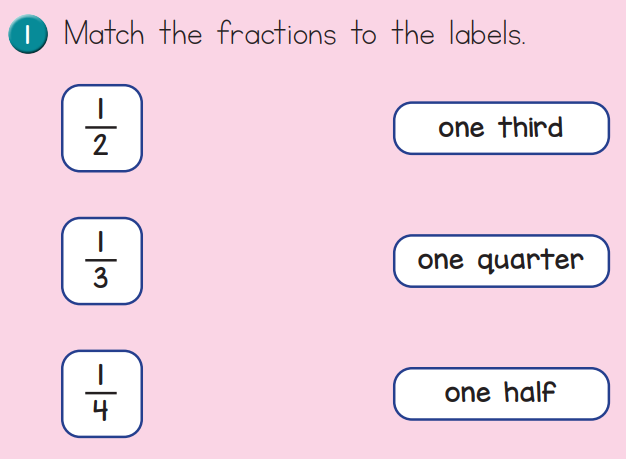 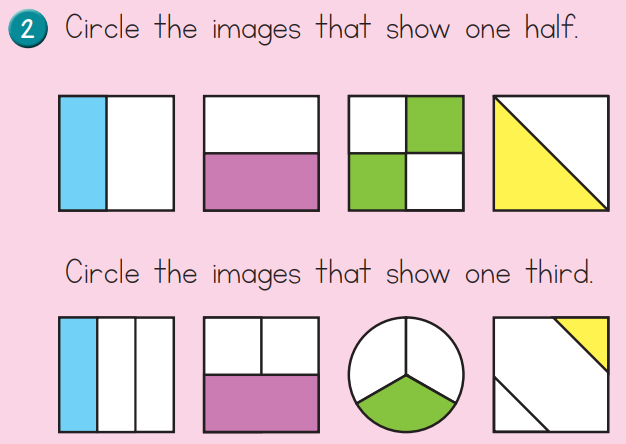 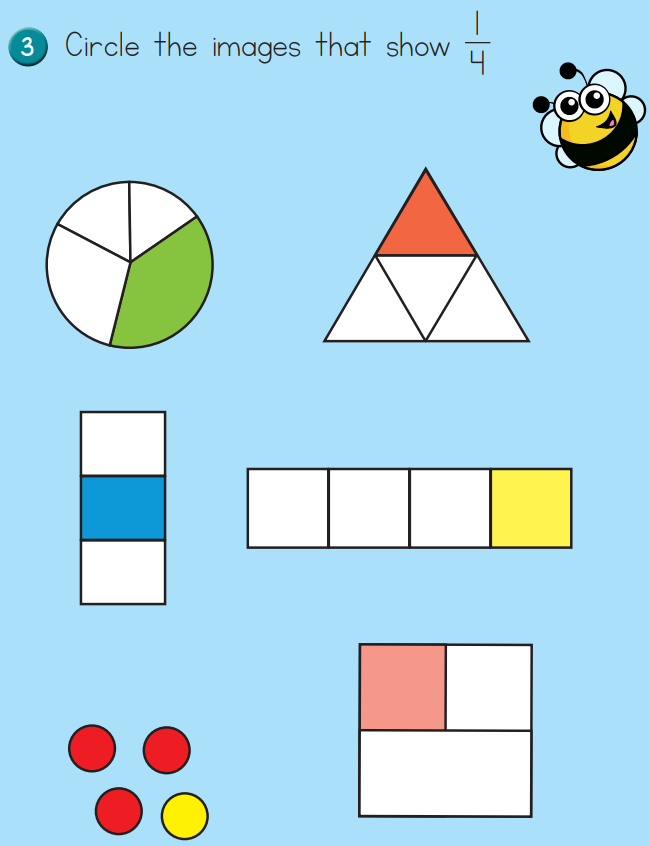 Challenge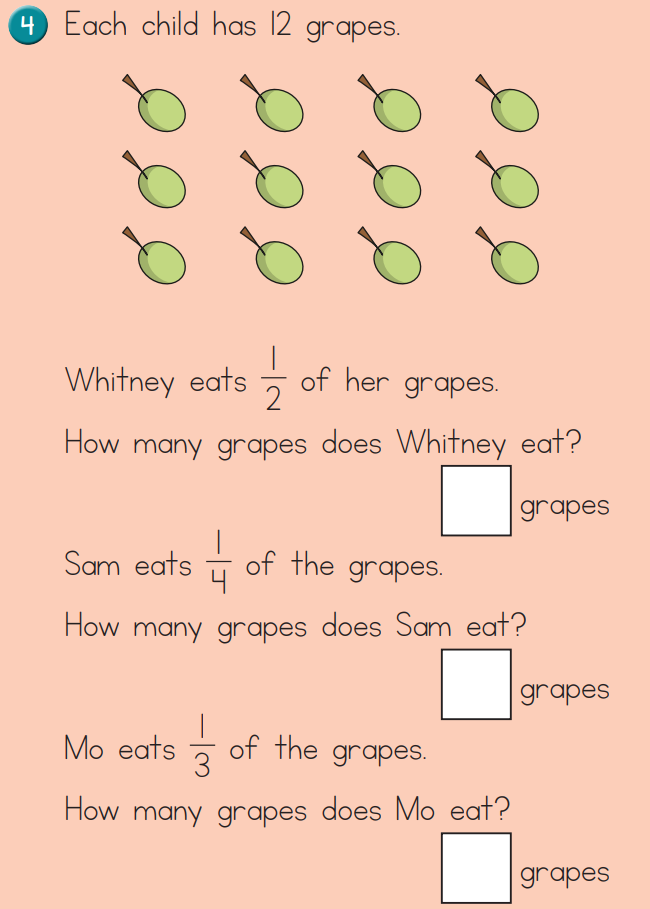 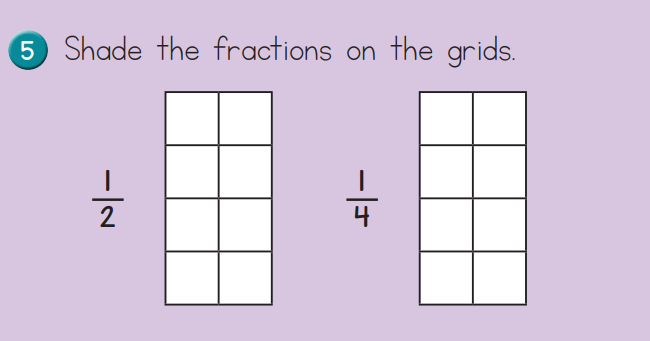 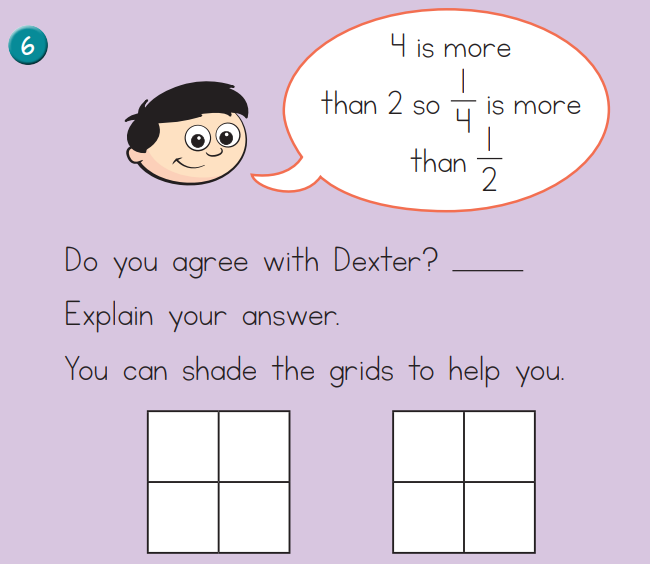 